К СВЕДЕНИЮ9 ПОДАРКОВ, КОТОРЫЕ ПРАВООХРАНИТЕЛИ МОГУТ РАСЦЕНИТЬ КАК ВЗЯТКУДеньги в конверте или подарочные сертификаты;Коллекционные монеты и предметы антиквариата;Ювелирные украшения;Эксклюзивные деловые настольные приборы, ручки, бумажники, визитницы;Дорогое коллекционное вино;Туристическая поездка;Транспортное средство;Недвижимость;Животные дорогих и редких пород.Ст. 575 ГК РФ разрешает дарить только обычные подарки, стоимостью не более трех тысяч рублей. «Обычность» предполагает традиционность обстановки, в которой дарится подарок: юбилей, профессиональные успехи, Новый год, иные торжественные события. Один из признаков обычного подарка-неслужебные отношения между одаряемым и дарителем. Например: «обычным» следует считать подарок подчиненного своему руководителю, если между ними кроме служебных, сложились хорошие дружеские отношения. Дарить можно, например, букет цветов, красивую вазу, фоторамку.Статья 74. Ограничения, налагаемые на медицинских работников и фармацевтических работников при осуществлении ими профессиональной деятельностиМедицинские работники и руководители медицинских организаций не вправе:принимать от организаций, занимающихся разработкой, производством и (или) реализацией лекарственных препаратов, медицинских изделий, организаций, обладающих правами на использование торгового наименования лекарственного препарата, организаций оптовой торговли лекарственными средствами, аптечных организаций (их представителей, иных физических и юридических лиц, осуществляющих свою деятельность от имени этих организаций) (далее соответственно - компания, представитель компании) подарки, денежные средства (за исключением вознаграждений по договорам при проведении клинических исследований лекарственных препаратов, клинических испытаний медицинских изделий, вознаграждений, связанных с осуществлением медицинским работником педагогической и (или) научной деятельности), в том числе на оплату развлечений, отдыха, проезда к месту отдыха, а также участвовать в развлекательных мероприятиях, проводимых за счет средств компаний, представителей компаний;(в ред. Федерального закона от 25.112013 ГЫ 317-ФЗ)2) заключать с компанией, представителем компании соглашения о назначении или рекомендации пациентам лекарственных препаратов, медицинских изделий (за исключением договоров о проведении клинических исследований лекарственных препаратов, клинических испытаний медицинских изделий);З) получать от компании, представителя компании образцы лекарственных препаратов, медицинских изделий для вручения пациентам (за исключением случаев, связанных с проведением клинических исследований лекарственных препаратов, клинических испытаний медицинских изделий);4) предоставлять при назначении курса лечения пациенту недостоверную и (или) неполную информацию об используемых лекарственных препаратах, о медицинских изделиях, в том числе скрывать сведения о наличии в обращении аналогичных лекарственных препаратов, медицинских изделий, (в ред. Федерального закона от 25.11.2013 ГЫ 317-ФЗ)5) осуществлять прием представителей компаний, за исключением случаев, связанных с проведением клинических исследований лекарственных препаратов, клинических испытаний медицинских изделий, участия в порядке, установленном администрацией медицинской организации, в собраниях медицинских работников и иных мероприятиях, направленных на повышение их профессионального уровня или на предоставление информации, связанной с осуществлением мониторинга безопасности лекарственных препаратов и мониторинга безопасности медицинских изделий; (в ред. Федерального закона от 25.11.2013 317-ФЗ)выписывать лекарственные препараты, медицинские изделия на бланках, содержащих информацию рекламного характера, а также на рецептурных бланках, на КОТОРЫХ заранее напечатано наименование лекарственного препарата, медицинского изделия.Фармацевтические работники и руководители аптечных организаций не вправе:1) принимать подарки, денежные средства, в том числе на оплату развлечений, отдыха, проезда к месту отдыха, и принимать участие в развлекательных мероприятиях, проводимых за счет средств компании, представителя компании;2) получать от компании, представителя компании образцы лекарственных препаратов, медицинских изделий для вручения населению;З) заключать с компанией, представителем компании соглашения о предложении населению определенных лекарственных препаратов, медицинских изделий;4) предоставлять населению недостоверную и (или) неполную информацию о наличии лекарственных препаратов, включая лекарственные препараты, имеющие одинаковое международное непатентованное наименование, медицинских изделий, в том числе скрывать информацию о наличии лекарственных препаратов и медицинских изделий, имеющих более низкую цену. (в ред. Федерального закона от 25.112013 N 317-ФЗ)За нарушения требований настоящей статьи медицинские и фармацевтические работники, руководители медицинских организаций и руководители аптечных организаций, а также компании, представители компаний несут ответственность, предусмотренную законодательством Российской Федерации.Статья 13.3. Обязанность организаций принимать меры по предупреждению коррупции (введена Федеральным законом от 03.12.2012 231 -ФЗ)Организации обязаны разрабатывать и принимать меры по предупреждению коррупции.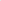 Меры по предупреждению коррупции, принимаемые в организации, могут включать:определение подразделений или должностных лиц, ответственных за профилактику коррупционных и иных правонарушений;сотрудничество организации с правоохранительными органами;З) разработку и внедрение в практику стандартов и процедур, направленных на обеспечение добросовестной работы организации;принятие кодекса этики и служебного поведения работников организации;предотвращение и урегулирование конфликта интересов;недопущение составления неофициальной отчетности и использования поддельных документов.